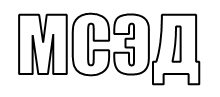 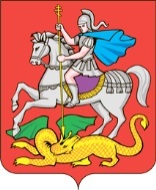 МИНИСТЕРСТВО ИНВЕСТИЦИЙ И ИННОВАЦИЙМОСКОВСКОЙ ОБЛАСТИбул. Строителей, д.1, г. Красногорск,                                                                                         тел.: 8 (495) 668-00-99Московская область, 143407                                                                                                      факс: 8 (498) 602-08-42                                                                                                                                                       e-mail: mii@mosreg.ruУважаемые коллеги!В рамках реализации проекта по созданию сети коворкинг – центров                       на территории Московской области направляем в Ваш адрес визуализацию брендбука к проекту Стандарта деятельности коворкинг - центров на территории Московской области согласно Приложению №1.Для наглядного представления используемых материалов, элементов декора              и архитектурного решения существует возможность посещения первого пилотного коворкинг-центра в Одинцовском муниципальном районе, расположенного по адресу: г. Одинцово, ул. Молодежная, д.46.Приложение : на  23  л. в  1  экз.Заместитель министра                                                                         Н.А. Карисалова Д.А. Роман8 498 602-08-08Главам муниципальных районов и городских округовМосковской области(по списку)